STAFF WEEK REGISTRATION FORM Send this registration form to:  isabel@funge.uva.esData protectionAccording to the provisions of Law 15/1999 of 13 December Protection of Personal Data, we inform you that the information you provide will be incorporated into files under the ownership and responsibility of the General Foundation of the University of Valladolid in Plaza de Santa Cruz, 5 , 47002 Valladolid . The user is solely responsible for the accuracy and correctness of the data sent, General Foundation of the University of Valladolid declines any responsibility for their lack of veracity or correction. The purpose of the file is to facilitate the management and administration for the provision of our services, answer questions and address the suggestions that arise through this medium, all in order to expand and improve the services offered.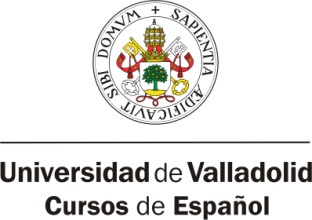 Centro de Idiomas de la Universidad de ValladolidCursos de Español para ExtranjerosPaseo de Belén 13, Campus Miguel Delibes, 47011 Valladolid, SpainTel: (+34) 983 18 46 67 – Fax: (+34) 983 18 46 71    www.spanishinvalladolid.comFirst name First name Last nameLast nameNationalityNationalityPassport Number or National IDPassport Number or National IDPassport Number or National IDDate of birthDate of birthHome addressHome addressCityCityCountryMobil Phone numberMobil Phone numberE-MailE-MailHome institution Home institution Home institution Home institution Department work areaDepartment work areaDepartment work areaDepartment work areaPositionPositionPositionPositionJob description.  What are your main responsibilities at your home institution?Job description.  What are your main responsibilities at your home institution?Job description.  What are your main responsibilities at your home institution?Job description.  What are your main responsibilities at your home institution?Job description.  What are your main responsibilities at your home institution?Job description.  What are your main responsibilities at your home institution?Job description.  What are your main responsibilities at your home institution?Job description.  What are your main responsibilities at your home institution?Job description.  What are your main responsibilities at your home institution?Job description.  What are your main responsibilities at your home institution?Special field of interestSpecial field of interestSpecial field of interestSpecial field of interestSpecial field of interestSpecial field of interestSpecial field of interestSpecial field of interestSpecial field of interestSpecial field of interest Level of Spanish Language Competence Level of Spanish Language Competence Level of Spanish Language Competence Level of Spanish Language Competence Level of Spanish Language Competence Level of Spanish Language Competence Level of Spanish Language Competence Level of Spanish Language Competence Level of Spanish Language Competence Level of Spanish Language CompetenceA2A2A2B1B1B1B2B2B2C1Other spoken languagesOther spoken languagesOther spoken languagesOther spoken languagesOther spoken languagesOther spoken languagesOther spoken languagesOther spoken languagesOther spoken languagesOther spoken languagesErasmus code